 The Vice-Rector for Teaching and Learning. International School for Postgraduate Studies (EIP).APPLICANT DATAAPPLICANT DATAAPPLICANT DATAAPPLICANT DATAAPPLICANT DATAAPPLICANT DATAAPPLICANT DATAAPPLICANT DATAAPPLICANT DATAAPPLICANT DATAFirst surname:       First surname:       First surname:       First surname:       First surname:       First surname:       First surname:       First surname:       First surname:       Second surname:      Second surname:      Second surname:      Second surname:      Second surname:      Second surname:      Second surname:      Second surname:      Second surname:      Second surname:      First name:      First name:      First name:      First name:      First name:      First name:      First name:      First name:      First name:      ID document or Passport:      ID document or Passport:      ID document or Passport:      ID document or Passport:      ID document or Passport:      ID document or Passport:      ID document or Passport:      ID document or Passport:      ID document or Passport:      ID document or Passport:      Email:      Email:      Email:      Email:      Email:      Email:      Email:      Email:      Address:      Address:      Address:      Address:      Address:      Address:      Address:      Address:      Address:      Address:      Address:      No.:      Flat no.:      Flat no.:      Flat no.:      Flat no.:      Letter:      Letter:      Letter:      Letter:      Letter:      City/town:      City/town:      City/town:      City/town:      City/town:      City/town:      City/town:      City/town:      City/town:      Post code:      Post code:      Post code:      Province:      Province:      Province:      Province:      Province:      Country:      Country:      Country:      Country:      Country:      Country:      Country:      Telephone number:      Telephone number:      Telephone number:      Telephone number:      DETAILS OF THE UNIVERSITY-SPECIFIC DEGREE (TÍTULO PROPIO)DETAILS OF THE UNIVERSITY-SPECIFIC DEGREE (TÍTULO PROPIO)DETAILS OF THE UNIVERSITY-SPECIFIC DEGREE (TÍTULO PROPIO)DETAILS OF THE UNIVERSITY-SPECIFIC DEGREE (TÍTULO PROPIO)DETAILS OF THE UNIVERSITY-SPECIFIC DEGREE (TÍTULO PROPIO)DETAILS OF THE UNIVERSITY-SPECIFIC DEGREE (TÍTULO PROPIO)DETAILS OF THE UNIVERSITY-SPECIFIC DEGREE (TÍTULO PROPIO)DETAILS OF THE UNIVERSITY-SPECIFIC DEGREE (TÍTULO PROPIO)DETAILS OF THE UNIVERSITY-SPECIFIC DEGREE (TÍTULO PROPIO)DETAILS OF THE UNIVERSITY-SPECIFIC DEGREE (TÍTULO PROPIO)DETAILS OF THE UNIVERSITY-SPECIFIC DEGREE (TÍTULO PROPIO)DETAILS OF THE UNIVERSITY-SPECIFIC DEGREE (TÍTULO PROPIO)DETAILS OF THE UNIVERSITY-SPECIFIC DEGREE (TÍTULO PROPIO)DETAILS OF THE UNIVERSITY-SPECIFIC DEGREE (TÍTULO PROPIO)DETAILS OF THE UNIVERSITY-SPECIFIC DEGREE (TÍTULO PROPIO)DETAILS OF THE UNIVERSITY-SPECIFIC DEGREE (TÍTULO PROPIO)DETAILS OF THE UNIVERSITY-SPECIFIC DEGREE (TÍTULO PROPIO)DETAILS OF THE UNIVERSITY-SPECIFIC DEGREE (TÍTULO PROPIO)DETAILS OF THE UNIVERSITY-SPECIFIC DEGREE (TÍTULO PROPIO)Code      Name of the university-specific degree      Code      Name of the university-specific degree      Code      Name of the university-specific degree      Code      Name of the university-specific degree      Code      Name of the university-specific degree      Code      Name of the university-specific degree      Code      Name of the university-specific degree      Code      Name of the university-specific degree      Code      Name of the university-specific degree      Code      Name of the university-specific degree      Code      Name of the university-specific degree      Code      Name of the university-specific degree      Code      Name of the university-specific degree      Code      Name of the university-specific degree      Code      Name of the university-specific degree      Code      Name of the university-specific degree      Code      Name of the university-specific degree      Code      Name of the university-specific degree      Code      Name of the university-specific degree      BANK DETAILS (All digits must be filled in):BANK DETAILS (All digits must be filled in):BANK DETAILS (All digits must be filled in):BANK DETAILS (All digits must be filled in):BANK DETAILS (All digits must be filled in):BANK DETAILS (All digits must be filled in):BANK DETAILS (All digits must be filled in):BANK DETAILS (All digits must be filled in):BANK DETAILS (All digits must be filled in):BANK DETAILS (All digits must be filled in):BANK DETAILS (All digits must be filled in):BANK DETAILS (All digits must be filled in):BANK DETAILS (All digits must be filled in):BANK DETAILS (All digits must be filled in):BANK DETAILS (All digits must be filled in):BANK DETAILS (All digits must be filled in):BANK DETAILS (All digits must be filled in):BANK DETAILS (All digits must be filled in):BANK DETAILS (All digits must be filled in):IBANIBANBankBankOfficeOfficeOfficeOfficeCheck DigitsCheck DigitsAccount numberAccount numberAccount numberAccount numberAccount numberAccount numberACADEMIC DATAACADEMIC DATAACADEMIC DATAACADEMIC DATAACADEMIC DATAACADEMIC DATAACADEMIC DATAACADEMIC DATAACADEMIC DATAACADEMIC DATAACADEMIC DATAACADEMIC DATAACADEMIC DATAACADEMIC DATAACADEMIC DATAACADEMIC DATAACADEMIC DATAACADEMIC DATAACADEMIC DATADegree programme:      Degree programme:      Degree programme:      Degree programme:      Degree programme:      Degree programme:      Degree programme:      Degree programme:      Degree programme:      Degree programme:      Degree programme:      Degree programme:      Degree programme:      Degree programme:      Degree programme:      Degree programme:      Degree programme:      Degree programme:      Degree programme:      Awarding university:      Awarding university:      Awarding university:      Awarding university:      Awarding university:      Awarding university:      Awarding university:      Awarding university:      Awarding university:      Awarding university:      Awarding university:      Awarding university:      Awarding university:      Awarding university:      Awarding university:      Awarding university:      Awarding university:      Awarding university:      Awarding university:      Other degree programme:      Other degree programme:      Other degree programme:      Other degree programme:      Other degree programme:      Other degree programme:      Other degree programme:      Other degree programme:      Other degree programme:      Other degree programme:      Other degree programme:      Other degree programme:      Other degree programme:      Other degree programme:      Other degree programme:      Other degree programme:      Other degree programme:      Other degree programme:      Other degree programme:      APPLICABLE MEMBERS OF THE FAMILY UNIT (Include all members of the family unit)APPLICABLE MEMBERS OF THE FAMILY UNIT (Include all members of the family unit)APPLICABLE MEMBERS OF THE FAMILY UNIT (Include all members of the family unit)APPLICABLE MEMBERS OF THE FAMILY UNIT (Include all members of the family unit)APPLICABLE MEMBERS OF THE FAMILY UNIT (Include all members of the family unit)APPLICABLE MEMBERS OF THE FAMILY UNIT (Include all members of the family unit)APPLICABLE MEMBERS OF THE FAMILY UNIT (Include all members of the family unit)APPLICABLE MEMBERS OF THE FAMILY UNIT (Include all members of the family unit)APPLICABLE MEMBERS OF THE FAMILY UNIT (Include all members of the family unit)APPLICABLE MEMBERS OF THE FAMILY UNIT (Include all members of the family unit)APPLICABLE MEMBERS OF THE FAMILY UNIT (Include all members of the family unit)APPLICABLE MEMBERS OF THE FAMILY UNIT (Include all members of the family unit)APPLICABLE MEMBERS OF THE FAMILY UNIT (Include all members of the family unit)APPLICABLE MEMBERS OF THE FAMILY UNIT (Include all members of the family unit)APPLICABLE MEMBERS OF THE FAMILY UNIT (Include all members of the family unit)APPLICABLE MEMBERS OF THE FAMILY UNIT (Include all members of the family unit)APPLICABLE MEMBERS OF THE FAMILY UNIT (Include all members of the family unit)APPLICABLE MEMBERS OF THE FAMILY UNIT (Include all members of the family unit)APPLICABLE MEMBERS OF THE FAMILY UNIT (Include all members of the family unit)ID document (NIF/NIE)Surname(s) and name:Surname(s) and name:Surname(s) and name:Surname(s) and name:Surname(s) and name:Surname(s) and name:RelationshipRelationshipRelationshipRelationshipAgeAgeDate of BirthDate of BirthDate of BirthMarital StatusProfessionProfessionApplicantApplicantApplicantApplicantCONSENTCONSENTCONSENTCONSENTCONSENTCONSENTCONSENTCONSENTCONSENTCONSENTCONSENTCONSENTCONSENTCONSENTCONSENTCONSENTCONSENTCONSENTCONSENT I accept that the data in the Spanish Tax Agency (AEAT) and the Land Register of all the members of the family unit may be consulted (tick the box). If necessary, the International School for Postgraduate Studies (EIP) will request additional documentation. I accept that the data in the Spanish Tax Agency (AEAT) and the Land Register of all the members of the family unit may be consulted (tick the box). If necessary, the International School for Postgraduate Studies (EIP) will request additional documentation. I accept that the data in the Spanish Tax Agency (AEAT) and the Land Register of all the members of the family unit may be consulted (tick the box). If necessary, the International School for Postgraduate Studies (EIP) will request additional documentation. I accept that the data in the Spanish Tax Agency (AEAT) and the Land Register of all the members of the family unit may be consulted (tick the box). If necessary, the International School for Postgraduate Studies (EIP) will request additional documentation. I accept that the data in the Spanish Tax Agency (AEAT) and the Land Register of all the members of the family unit may be consulted (tick the box). If necessary, the International School for Postgraduate Studies (EIP) will request additional documentation. I accept that the data in the Spanish Tax Agency (AEAT) and the Land Register of all the members of the family unit may be consulted (tick the box). If necessary, the International School for Postgraduate Studies (EIP) will request additional documentation. I accept that the data in the Spanish Tax Agency (AEAT) and the Land Register of all the members of the family unit may be consulted (tick the box). If necessary, the International School for Postgraduate Studies (EIP) will request additional documentation. I accept that the data in the Spanish Tax Agency (AEAT) and the Land Register of all the members of the family unit may be consulted (tick the box). If necessary, the International School for Postgraduate Studies (EIP) will request additional documentation. I accept that the data in the Spanish Tax Agency (AEAT) and the Land Register of all the members of the family unit may be consulted (tick the box). If necessary, the International School for Postgraduate Studies (EIP) will request additional documentation. I accept that the data in the Spanish Tax Agency (AEAT) and the Land Register of all the members of the family unit may be consulted (tick the box). If necessary, the International School for Postgraduate Studies (EIP) will request additional documentation. I accept that the data in the Spanish Tax Agency (AEAT) and the Land Register of all the members of the family unit may be consulted (tick the box). If necessary, the International School for Postgraduate Studies (EIP) will request additional documentation. I accept that the data in the Spanish Tax Agency (AEAT) and the Land Register of all the members of the family unit may be consulted (tick the box). If necessary, the International School for Postgraduate Studies (EIP) will request additional documentation. I accept that the data in the Spanish Tax Agency (AEAT) and the Land Register of all the members of the family unit may be consulted (tick the box). If necessary, the International School for Postgraduate Studies (EIP) will request additional documentation. I accept that the data in the Spanish Tax Agency (AEAT) and the Land Register of all the members of the family unit may be consulted (tick the box). If necessary, the International School for Postgraduate Studies (EIP) will request additional documentation. I accept that the data in the Spanish Tax Agency (AEAT) and the Land Register of all the members of the family unit may be consulted (tick the box). If necessary, the International School for Postgraduate Studies (EIP) will request additional documentation. I accept that the data in the Spanish Tax Agency (AEAT) and the Land Register of all the members of the family unit may be consulted (tick the box). If necessary, the International School for Postgraduate Studies (EIP) will request additional documentation. I accept that the data in the Spanish Tax Agency (AEAT) and the Land Register of all the members of the family unit may be consulted (tick the box). If necessary, the International School for Postgraduate Studies (EIP) will request additional documentation. I accept that the data in the Spanish Tax Agency (AEAT) and the Land Register of all the members of the family unit may be consulted (tick the box). If necessary, the International School for Postgraduate Studies (EIP) will request additional documentation. I accept that the data in the Spanish Tax Agency (AEAT) and the Land Register of all the members of the family unit may be consulted (tick the box). If necessary, the International School for Postgraduate Studies (EIP) will request additional documentation.DATA ACCESSDATA ACCESSDATA ACCESSDATA ACCESSDATA ACCESSDATA ACCESSDATA ACCESSDATA ACCESSDATA ACCESSDATA ACCESSDATA ACCESSDATA ACCESSDATA ACCESSDATA ACCESSDATA ACCESSDATA ACCESSDATA ACCESSDATA ACCESSDATA ACCESSIn order to avoid having to provide documentation accrediting an official Spanish degree, the University of Granada will access the databases of the Administrations, with a guarantee of confidentiality and for the sole purpose of verifying the corresponding data, unless you submit the documentation and state your reasoned opposition to this consultation below:  I object to the consultation of the data for the following reasons:      In order to avoid having to provide documentation accrediting an official Spanish degree, the University of Granada will access the databases of the Administrations, with a guarantee of confidentiality and for the sole purpose of verifying the corresponding data, unless you submit the documentation and state your reasoned opposition to this consultation below:  I object to the consultation of the data for the following reasons:      In order to avoid having to provide documentation accrediting an official Spanish degree, the University of Granada will access the databases of the Administrations, with a guarantee of confidentiality and for the sole purpose of verifying the corresponding data, unless you submit the documentation and state your reasoned opposition to this consultation below:  I object to the consultation of the data for the following reasons:      In order to avoid having to provide documentation accrediting an official Spanish degree, the University of Granada will access the databases of the Administrations, with a guarantee of confidentiality and for the sole purpose of verifying the corresponding data, unless you submit the documentation and state your reasoned opposition to this consultation below:  I object to the consultation of the data for the following reasons:      In order to avoid having to provide documentation accrediting an official Spanish degree, the University of Granada will access the databases of the Administrations, with a guarantee of confidentiality and for the sole purpose of verifying the corresponding data, unless you submit the documentation and state your reasoned opposition to this consultation below:  I object to the consultation of the data for the following reasons:      In order to avoid having to provide documentation accrediting an official Spanish degree, the University of Granada will access the databases of the Administrations, with a guarantee of confidentiality and for the sole purpose of verifying the corresponding data, unless you submit the documentation and state your reasoned opposition to this consultation below:  I object to the consultation of the data for the following reasons:      In order to avoid having to provide documentation accrediting an official Spanish degree, the University of Granada will access the databases of the Administrations, with a guarantee of confidentiality and for the sole purpose of verifying the corresponding data, unless you submit the documentation and state your reasoned opposition to this consultation below:  I object to the consultation of the data for the following reasons:      In order to avoid having to provide documentation accrediting an official Spanish degree, the University of Granada will access the databases of the Administrations, with a guarantee of confidentiality and for the sole purpose of verifying the corresponding data, unless you submit the documentation and state your reasoned opposition to this consultation below:  I object to the consultation of the data for the following reasons:      In order to avoid having to provide documentation accrediting an official Spanish degree, the University of Granada will access the databases of the Administrations, with a guarantee of confidentiality and for the sole purpose of verifying the corresponding data, unless you submit the documentation and state your reasoned opposition to this consultation below:  I object to the consultation of the data for the following reasons:      In order to avoid having to provide documentation accrediting an official Spanish degree, the University of Granada will access the databases of the Administrations, with a guarantee of confidentiality and for the sole purpose of verifying the corresponding data, unless you submit the documentation and state your reasoned opposition to this consultation below:  I object to the consultation of the data for the following reasons:      In order to avoid having to provide documentation accrediting an official Spanish degree, the University of Granada will access the databases of the Administrations, with a guarantee of confidentiality and for the sole purpose of verifying the corresponding data, unless you submit the documentation and state your reasoned opposition to this consultation below:  I object to the consultation of the data for the following reasons:      In order to avoid having to provide documentation accrediting an official Spanish degree, the University of Granada will access the databases of the Administrations, with a guarantee of confidentiality and for the sole purpose of verifying the corresponding data, unless you submit the documentation and state your reasoned opposition to this consultation below:  I object to the consultation of the data for the following reasons:      In order to avoid having to provide documentation accrediting an official Spanish degree, the University of Granada will access the databases of the Administrations, with a guarantee of confidentiality and for the sole purpose of verifying the corresponding data, unless you submit the documentation and state your reasoned opposition to this consultation below:  I object to the consultation of the data for the following reasons:      In order to avoid having to provide documentation accrediting an official Spanish degree, the University of Granada will access the databases of the Administrations, with a guarantee of confidentiality and for the sole purpose of verifying the corresponding data, unless you submit the documentation and state your reasoned opposition to this consultation below:  I object to the consultation of the data for the following reasons:      In order to avoid having to provide documentation accrediting an official Spanish degree, the University of Granada will access the databases of the Administrations, with a guarantee of confidentiality and for the sole purpose of verifying the corresponding data, unless you submit the documentation and state your reasoned opposition to this consultation below:  I object to the consultation of the data for the following reasons:      In order to avoid having to provide documentation accrediting an official Spanish degree, the University of Granada will access the databases of the Administrations, with a guarantee of confidentiality and for the sole purpose of verifying the corresponding data, unless you submit the documentation and state your reasoned opposition to this consultation below:  I object to the consultation of the data for the following reasons:      In order to avoid having to provide documentation accrediting an official Spanish degree, the University of Granada will access the databases of the Administrations, with a guarantee of confidentiality and for the sole purpose of verifying the corresponding data, unless you submit the documentation and state your reasoned opposition to this consultation below:  I object to the consultation of the data for the following reasons:      In order to avoid having to provide documentation accrediting an official Spanish degree, the University of Granada will access the databases of the Administrations, with a guarantee of confidentiality and for the sole purpose of verifying the corresponding data, unless you submit the documentation and state your reasoned opposition to this consultation below:  I object to the consultation of the data for the following reasons:      In order to avoid having to provide documentation accrediting an official Spanish degree, the University of Granada will access the databases of the Administrations, with a guarantee of confidentiality and for the sole purpose of verifying the corresponding data, unless you submit the documentation and state your reasoned opposition to this consultation below:  I object to the consultation of the data for the following reasons:      SIGNATURE of the applicantSIGNATURE of the applicantSIGNATURE of the applicantSIGNATURE of the applicantSIGNATURE of the applicantSIGNATURE of the applicantSIGNATURE of the applicantSIGNATURE of the applicantSIGNATURE of the applicantSIGNATURE of the applicantIn      , on                  In      , on                  In      , on                  In      , on                  In      , on                  In      , on                  In      , on                  In      , on                  In      , on                  In      , on                  In      , on                  In      , on                  In      , on                  In      , on                  SIGNATURE of the applicantSIGNATURE of the applicantSIGNATURE of the applicantSIGNATURE of the applicantSIGNATURE of the applicantSIGNATURE of the applicantSIGNATURE of the applicantSIGNATURE of the applicantSIGNATURE of the applicantSIGNATURE of the applicantSIGNATURE of the applicantSIGNATURE of the applicantSIGNATURE of the applicantSIGNATURE of the applicantSIGNATURE of the applicantBasic information on the protection of your personal dataBasic information on the protection of your personal dataBasic information on the protection of your personal dataController:UNIVERSITY OF GRANADAUNIVERSITY OF GRANADALegal basis:The University of Granada is entitled to process your personal data as this is necessary to fulfil a mission carried out in the public interest. Article 6.1e) GDPR.The University of Granada is entitled to process your personal data as this is necessary to fulfil a mission carried out in the public interest. Article 6.1e) GDPR.Purpose:To process and resolve your grant application for a university-specific degree.To process and resolve your grant application for a university-specific degree.Recipients:No data communications are envisagedNo data communications are envisagedRights:You may request access, objection, rectification, erasure or restriction of the processing of your data, as specified in the "Additional Information" section.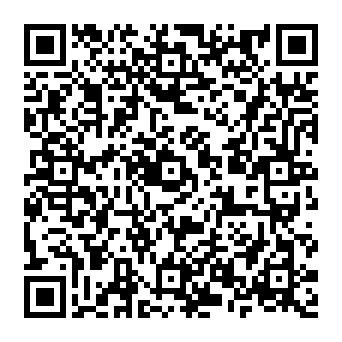 